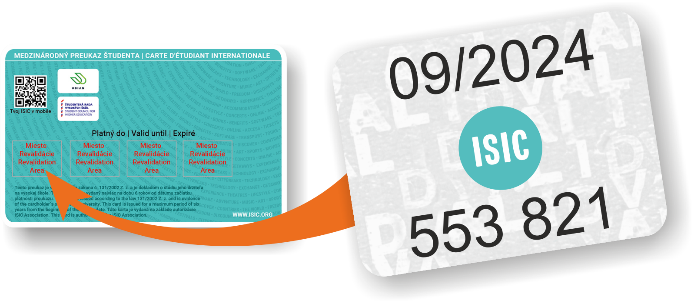 Nenechaj si ujsť študentské zľavy v ďalšom šk. rokua zakúp si známku na Tvoj preukaz ISIC s platnosťou 09/2024!Už tento týždeň (30.9.) Ti končí platnosť preukazu z predošlého školského roku.Objednaj si známku na https://isic.sk/platbaskoly/, vyber si možnosť doručenia na Tvoju školu (zdarma do konca októbra) alebo priamo na adresu domov (poplatok 3€) a získaj:výhodný študentský paušál od Orangeuštudentské ceny v Starbucks, v McDonald´s, v Burger King,v Reserved, v Martinuse, v CINEMAX a na ďalších skvelých miestachmožnosť zapájať sa do súťaží na našom Instagrame @isic.slovakiaceloročné cestovné poisteniejednoduché cestovanie v BA kraji s preukazom v aplikácii IDS BK